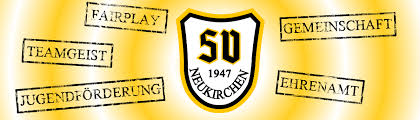 Clubmeisterschaft 16.02.19Ablauf9 – 9:30 Uhr 	Anmeldung & Startnummernausgabe10 		  Uhr 	Start Langlauf (Frauen 2 Rdn, Männer 3 Rdn im Freistil)11 	 	  Uhr 	Start Snowboard11:30	  Uhr 	Start Ski Alpin (Zwergerl – Schüler)14	 	  Uhr 	Start Ski Alpin (AK III - Jugend)16:15	  Uhr 	Start Tourenski (Start am Liftstüberl, links hinauf zur     Liftendstation, rechts runter im Freistil zum Startbereich, Felle rauf und auf zum Ziel, Höhe “Banane“)17:30	  Uhr 	Siegerehrung im LiftstüberlIm Anschluss: After-Race-PartyDer Veranstalter und die Organisatoren lehnen ausdrücklich jede Haftung für Unfälle und Schäden bei Teilnehmern, Funktionären und Zuschauern ab.Mit der Anmeldung erklärt sich der Teilnehmer damit einverstanden, dass der Veranstalter Bilder und Ergebnisse der Veranstaltung in den Medien veröffentlicht.Jeder Teilnehmer muss gegen Unfälle ausreichend versichert sein.SV 1947 Neukirchen e.V.Skiabteilung